Australia & Oceania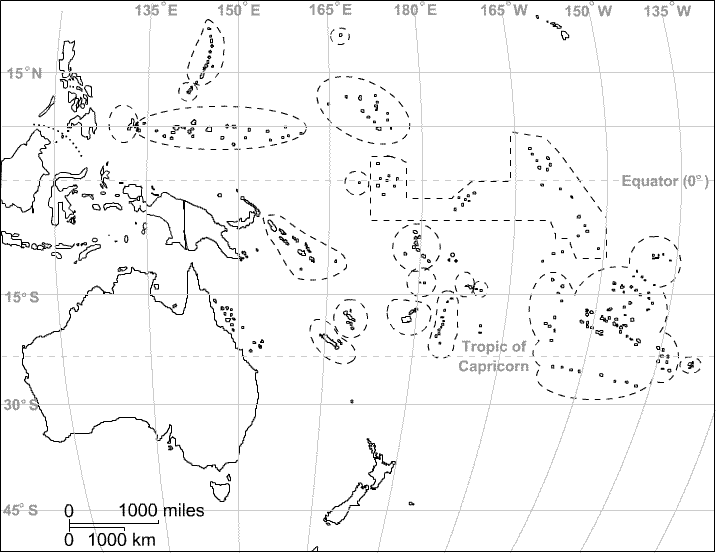 